RESUME Dr.JAINENDRA KUMAR PATEL LIG-46,C.G.Housing Board colony  Near CarmelschoolNamna Kalan Ambikapur (C.G.) 497001 Mo. No. – 9826063494,9425266277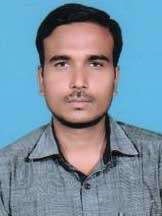 E-mail – jkpatellaw@gamil.comCareer Objective:  To getan opportunity for impact legal knowledge to next generation. Academic Qualification:Ph.D. from M.P. Bhoj (open) University Bhopal on the topicßvuqlwfprtutkfr;ksadksizkIrfof/kdlja {k.k dk fo”ys’k.kkRed v/;;uÞ ¼NRrhlx<+ jkT; ds fo”ks’klnaHkZ ea½sGuided by Dr. Mona Purohit associate Professor Barkatullah University Bhopal (M.P.).2015 LL.M. with 58.4% from Barkatullah University, Bhopal (M.P.), 2004,specialization Human Rights  P.G. Diploma in Labour Laws & Industrial Relation with 59% from Barkatullah University, Bhopal (M.P.) 2001 LL.B. with 60% from Guru Ghashi Das University, Bilaspur 2000 B.A. with 50.5% from Guru Ghashi Das University, Bilaspur 1997 Higher Secondary with 60% from M.P. Education Board, Bhopal 1994 Teaching Experience: Assistant Professor: Madan Maharaj Law Collage, Bhopal (Barkatullah University) 17.08.2004 to 09.08.2008Assistant Professor: Oncontract, Govt. Kaktiya P.G. Collage Jagdalpur, Bastar (Pt. Ravishankar Shukla University Raipur) 10.08.2008 to 30.04.2009Assistant Professor: On contract, Govt. Kaktiya P.G. Collage Jagdalpur, Bastar (Bastar University Jagdalpur) 03.07.2009 to 30.04.2010Assistant Professor: On contract, Govt. Rajiv Gandhi P.G. CollageAmbikapur,Surguja (Surguja UniversityAmbikapur) 09.10.2010 to 31.05.2011Assistant Professor, Department of law:Dr. C.V. Raman University Kargi Road Kota, Bilaspur (C.G.) 28.09.2011 to 31.08.2016Associate Professor, Department of law:Dr. C.V. Raman University Kargi Road Kota, Bilaspur (C.G.) 01.09.2016 to 22/08/2021Professor, Department of law: Dr. C.V. Raman University Kargi Road Kota, Bilaspur (C.G.) 23.08.2021 to 26.09.2023Assistant Professor, Department of law: Govt. Ghanshyam Singh Gupt Post Graduate College, Balod(C.G.) 27.09.2022 to till dateOther academic Work Experiences: Ex.Member Board of studies (law) Bastar University Jagdalpur 24.05.2010 to 24.05.2012Ex.Adhoc member Board o fstudies (law)sarguja University,Ambikapur 2010 – 11ChairmanBoard of studies (law) Dr. C.V. Raman University Kargi Road Kota, Bilaspur (C.G.)2012 to 26/09/2022Member Academic Council, Dr. C.V. Raman University Kargi Road Kota, Bilaspur (C.G.) Member, INTERNAL QUALITY ASSURANCE CELL (IQAC), Dr. C.V. Raman University Kargi Road Kota, Bilaspur (C.G.) Preparation & Presentation before NAAC Peer Team on 19th Oct. to 22ndOct.2016  Organized various Legal aid Programmes,seminar, Workshopduring academicservices.   Administrative Experiences: Dean & Head of the Departmentof Law, Dr. C.V. Raman University, Kargi Road Kota, Bilaspur (C.G.),Assistant hostel warden model boys’ hostel (Govt. K.P.G. Collage Jagdalpur) 10.11.2008 to 31.05.2010Research Experience:Ph.D. awarded – 02Ph.D.submitted – 01M. Phil- 07P.G. Dissertation -50Dissertation Work: Research and dissertation for fulfilment of P.G. Diploma in labour laws and I.R. on topic ß[kkuJfedksa ds LokLF; lqj{kk ,oalkekftdlqfo/kkvksa dk v/;;uÞ ¼ljxqtk ftys ds fo”ks’klnaHkZ es½a duration 21.12.2000 to 05.03.2001, guided by Dr. M.K. Shrivastava, Ex. DEANand head of department Law, Barkatullah University, Bhopal (M.P.)Dissertation on topic ßvlaxfBr {ks= esadk;ZjrJfed ,oa mudsekuokf/kdkjksa dk lkekU; v/;;uÞguided by Dr. M.K. Shrivastava, Ex. DEANand head of department Law, Barkatullah University, Bhopal (M.P.)Attended Training Programme: On training and Procedure of Parliamentary Behaviour, Pt. Kunjilal Dubey, RastriyaSansadiya Vidhya Pith, Bhopal (M.P.) duration 29.10.2001 to 31.10.2001Attended Two days Experiential Faculty DevelopmentProgramme, Organized by Internal Quality assurance Cell & Faculty Development Cell, Dr.C.V.Raman University Kota, Bilaspur withauropath Puducherry duration 15.12.2015 to 16.12.2015Attended six days Faculty Development Programme on Teaching Learning Evaluation, Organized by Internal Qualityassurance Cell Dr. C.V. Raman University Kota, Bilaspur duration 02.01.2017 to 07.01.2017Participated in U.G.C.sponsored OrientationProgramme from 06/01/ 2020 to 25 /01/2020and obtained Grade ‘A’attended seminarand Workshop: Attended two daysseminar on “Managementand practices of teaching”asa resources person Held on 19 & 20th, Dec, 2006atsamarthan- Holy Cross Women`s CollageAmbikapur. Attended Two Days NationalSeminar On “Social Work Profession:Issueand Challenges” held on 24 & 25th Sept. 2015ataPS University Rewa[M.P.] Attended one dayseminar on “Whyshould we operate open-sourcesoftware” in High Court of Bilaspur,held on 24th, Nov. 2012. Participated in the workshop on “Syllabi” organized by Dept. of legalstudies and research, Barkatullah University, Bhopal (M.P.) held on 8th, June 2009. Participated one dayseminar on “Self Help Groups” a Womenstudy Centre Barkatullah University, Bhopal (M.P.), held on 27thJan 2007. Attended two days researchseminar on ÞNRrhlx<+ ds HkkSxksfydifjos”kesavkfFkZdfodkl dh laHkkouk,¡ÞGovt R.G. P.G. CollegeAmbikapursponsered by U.G.C. C.R.O., Bhopal on 10&11th, Dec, 2010. Attendedand Presented paper titled Þi;kZoj.kvkSjekSfydvf/kdkjßat Govt R.G. P.G. collageAmbikapursponsered by U.G.C. C.R.O., Bhopal on 28.02. 2011. to 01.03.2011. Attendedand Presented paper titled “ekuovf/kdkjksa ds lja {k.kesai=dkjksa dh Hkwfedk”at Govt R.G. P.G. collageAmbikapursponsored by U.G.C. C.R.O., Bhopal on 02.03. 2011. to 03.03.2011. Participated in the talk on “Role of Judges, Lawyers andsociety in Women Empowerment” organized by C.G.state Legalservicesauthority, Bilaspur, held on 17th, March, 2013. Attended Nationalseminar on “New Trends in Research Methods”held on 12 May 2014 organized by M.P. Bhoj (Open) University, Bhopal,sponsored by U.G.C. Participated in one day U.G.C.Sponsored national workshop on Disaster Management:Techniques &strategy Organized by Rajiv Gandhi Govt. P.G. CollegeAmbikapur,Date- 01 Feb. to 02 Feb. 2016.4th International Conference on multidisciplinary Researchand Development organized bysocialscience & Management Welfareassociation,Presenteda paper entitled Right to Education: challengesand Opportunities, Date- 09 Feb 2020.ParticipatedWebinar-Participated 	International 	webinar 	on	Mahamari,Sahitya,evamSamaj, Organized by Mahatma Gandhi centeral University Purvichamparan BiharDate- 26/05/2020 Participated National webinar on Changing Methods of workingand technologey Organized by Hansraj College Univesity of Delhi on 27/05/2020 Participated National webinar on “Criminal justicesocial Work:scope &challenges” Organized by Department of Criminology & Policestudies,sardar Patel Universitysecurity& Criminal Justice,Jodhpur inassociation with Indiansociety of Criminology on 04/06/2020 Participated National webinar on “Setting the Discourse on International Law Organized byschool of Legalstudies babu BanarsiDas University Lucknow on 07/06/2020 Participated International webinar on “How to gate Research Grants From UGC, AICTE” Organized by Mar Baselios Institute of technologyand Science (MBITS)and Mahatma Gandhi University Kottayam Kerala on 09/06/2020 Participated National webinar on intellectual PropertyRights (IPR)and Patent Filling Procedure Organized by Tagore University Bhopal on 11/06/2020 Participated National webinar on Fair Trail within the Parameters of Constitution of India Organized by Vivek College of Law, Bijnor (UP) on 13/06/2020 Participated National webinar on Changing Landscapeand media literacy  Organized by Hansraj College University of Delhi on 14/06/2020 Participated National webinar on “Increasingassertions of Onlineacademia prospectsand challenge” Organized byschool of Legalstudies Babu Banarsi Das University Lucknow on 14/06/2020 Research Publications in Various National & International Journals: Research paper published on “Socio-Economic Impact of Displacement on Tribal`s on Chhattisgarh” – NaveenShodh Sansar (An international refereed research journal) ISSN 2320-8767 July to September 2014, Page no. 103 to 106, Impact factor-0.715(2014) Research paper published on “Economic Growthand Role of legislation” – NaveenShodh Sansar (An international refereed research journal) ISSN2320-876, E-ISSN 2394-3793 Jan to March 2015, Page no. 41 to 42, Impact factor-0.715(2014)Research paper published on “[kk| lqj{kk ,oalkoZtfudforj.kiz.kkyh ,d nf`’Vdks.k”– NaveenShodh Sansar (An international refereed research journal) ISSN 2320-8767Jan to March 2014, Page no. 52 to 53, Impact factor-0.715(2014) Research paper published on ÞdetksjoxksZa ds ekuovf/kdkjksa ds laj{k.kesaNRrhlx<+ [kk| lqj{kk vf/kfu;e 2012 ,d fof/kd v/;;uß– NaveenShodhSansar (An international refereed research journal) ISSN 2320-876, E-ISSN 2394-3793april to June 2015, Page no. 183 to 184, Impect factor-0.715(201 Research paper published on Þtutkrh; vf/kdkjksa ds laj{k.kesavarjkZ’Vªh; iz;klksa dk v/;;uß Journal of Lawandsociety:a new challenge (A national refereed research journal) ISSN 2348-4861,E- Jan. to June 2014, Vol-1, No.1 Research paper published on ÞNRrhlx<+ ds tutkfr;ksaesajktuSfrd ,oafof/kdpsruk& ,d leh{kkRed v/;;uß Journal of Lawandsociety:a new challenge (A national refereed research journal) ISSN 2348-4861,E- Jan. to June 2014, Vol-1, No.-1 Research paper published on tutkrh; fodklesavUrjkZ’Vªh; lxaBuksa dh Hkwfedk ,d&v/;;u] Naveen Shodh Sansar (An International refereed/Peer Review Research Journal ISSN 2320-8767,E-ISSN 2394-3793,U.G.C. Jr. No. 64728 Jan to March 2017,Page No. 200 to 201 Research paper published on NÙkhlx<+ dh vkS|ksfxduhfr;ksa dk tutkfr;ksaijizHkko&,d v/;;u]Naveen Shodh Sansar (An International refereed/Peer Review Research Journal ISSN 2320-8767,E-ISSN 2394-3793,U.G.C. Jr. No. 64728 Vol. – I,Julytosep. 2017,Page No. 252 to 254.Research paper published on d`’kdksa ds ekuokf/kdkjlaj{k.kesafof/k;ksa dh mikns;rkNaveen Shodh Sansar (An International refereed/Peer Review Research Journal ISSN 2320-8767,E-ISSN 2394-3793, Vol. –april to June 2017,Page No. 227 to 228 Research paper published on varjkZ’Vªh; LrjijefgykvksadksizkIrvf/kdkj& ,d v/;;u] Naveen Shodh Sansar (An International refereed/Peer Review Research Journal ISSN 2320-8767,E-ISSN 2394-3793, Vol. – I,April to June 2017,Page No. 229 to 230,Research paper published ondetkjsoxkZsa ds ekuovf/kdkjkas ds laj{k.kesaNÙkhlx<+ [kk| lqj{kk vf/kfu;e 2012 ,d fof/kd v/;;u] NaveenShodhSansar (An International refereed/Peer Review Research Journal ISS23208767, E-ISSN 2394-3793, Vol. – I,April to June 2015,Page No. 183 to184 Research paper published onTraffickingof Womenand Children–acurse ToHumanSocietyand It`sSociologicaland Legalaspect] NaveenShodh Sansar (An International refereed/Peer Review Research Journal ISSN 2320-8767, E-ISSN 2394-3793, Vol - Iapril to Jul. (2017), Page No.213 to 215,Research paper published on i;kZoj.klaj{k.k ds fy, fd, x, vUrjkZ’Vªh; iz;kl& ,d v/;;u Naveen Shodh Sansar (An International refereed/Peer Review Research Journal ISSN 2320-8767,E-ISSN 2394-3793, Vol.april to June 2017,Page No. 183 to 184 Research paper published on NÙkhlx<+ dh vkS|ksfxduhfr;ksa dk tutkfr;ksaijizHkko&,d v/;;u] ] Naveen Shodh Sansar (An International refereed/Peer Review Research Journal ISSN 2320-8767,E-ISSN 2394-3793,U.G.C. Jr. No. 64728 Vol – III,July to Sept. 2017,Page No. 502 to 503 Research paper published on Hkkjrh; n.Mfof/k;ksaesaefgykvksa ds vf/kdkjks dk leh{kkRed v/;;u]Naveen Shodh Sansar (An International refereed/Peer Review Research Journal ISSN 2320-8767,E-ISSN 2394-3793,U.G.C. Jr. No. 64728 Vol – VI,Oct. to Dec. 2017,Page No. 427 to 429 Research paper published on vUrjkZ’Vªh; Lrjijf”k”kqvksa ds ekuovf/kdkjksa dk laj{k.k&,dfoospuk]Naveen Shodh Sansar (An International refereed/Peer Review Research Journal ISSN 2320-8767,E-ISSN 2394-3793,U.G.C. Jr. No. 64728 Vol – IV,Jan. to March 2018,Page No. 779 to 780 Research paper published onHkkjrh; lanHkZesalkbcjvijk/k fuokj.kgsrqlwpukizkS|ksfxdhvf/kfu;e] 2000 ds izko/kkuksa dk fof/kd v/;;u Naveen Shodh Sansar (An International refereed/Peer Review Research Journal ISSN 23208767,E-ISSN 2394-3793,U.G.C. Jr. No. 64728 Vol Vol – III,April 2018,Page No. 278 to 780 Research paper published on Hkkjresa ?kVrk L=h fyaxkuqikr o fof/kd mica/kksa dk foopsukRed v/;;u]Naveen Shodh Sansar (An International refereed/Peer Review Research Journal ISSN 2320-8767,E-ISSN 2394-3793,U.G.C. Jr. No. 64728 Vol – III,April 2018,Page No. 271 to 782, Research paper published on vizkIro; vijkf/kdgsrqHkkjresalq/kkjlaLFkk,a&,d v/;;u]] DivyaShodh Samiksha (An International refereed/Peer Review Research Journal) ISSN 2394-3807,E-ISSN 2394-3513 Vol – I,July to September 2019,PageNo. 130 to 132, Research paper published on Hkkjrh; ifjizs{; esafdlkuksa ds vf/kdkjksa dk fof/kd v/;;u] DivyaShodh Samiksha (An International refereed/Peer Review Research Journal) ISSN 2394-3807, E-ISSN 2394-3513 Vol – I,July to September 2019,Page No. 128 to 129, Research paper published on fd”kksjU;k; ¼ckydks dk ns[kjs[k laj{k.k½ vf/kfu;e] 2000 & ,d fof/kd v/;;u]DivyaShodh Samiksha (An International refereed/Peer Review Research Journal) ISSN 2394-3807, E-ISSN 2394- Vol – I,January to March 2019, Page No. 129 to 131 Research paper published on fczVsuvkSjvesfjdkesafd”kksjvipkfjrk ,oalq/kkjO;oLFkk dk fo”ys’k.kkRed v/;;uDivyaShodh Samiksha (An International refereed/Peer Review Research Journal ) ISSN 2394-3807,E-ISSN 2394- Vol – I,April to June 2019,Page No. 123 to 124 Book Publication ßvuqlfwprtutkfr;ksadksizkIrfof/kdlaj{k.k dk fo”ys’k.kkRed v/;;uÞ(2016) ISBN-978-93-82816-17-1 Chapters in Booksxka/khoknhfopkjksa dh orZekuizklafxdrkChapters Hkkjrh; jktuhfrbfrgklvkSjxka/khoknPage no 69-73 ISBN 978-81-944966-2-7Personal Profile: 	Father`s name		: 	Shri Gore Lal Patel Date of birth		: 	9thsept. 1976 Maritalstatus		: 	Married Nationality		: 	Indian Language known	: 	Hindiand EnglishCategory		:         O.B.C. References:Dr. Mona Purohit,Associate Professor (Law) Barkatullah University, Bhopal (M.P.) 462026 Mob. No. – 9425359366Dr. Balkrishna Upadhyay, Associate Professor, I.F.M. Bhopal M.P., Mob. No. –9479376445DECLARATIONI hereby declare thatall theabove information furnished by me isauthenticand fair to the fullest of my knowledgeand belief. Date:   				Dr. JainendraKumar Patel Place: Bilaspur